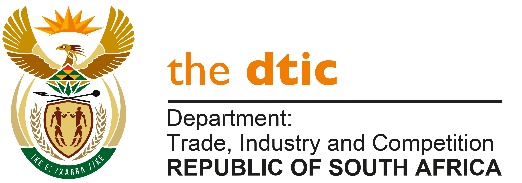 NATIONAL ASSEMBLYWRITTEN REPLYPARLIAMENTARY QUESTION NO. 1107Mr M.J Cuthbert (DA) to ask the Minister of Trade and Industry:(1)	Whether, with reference to his reply to question 259 on 25 May 2020, he will furnish Mr M.J Cuthbert with the (a) names and (b) job titles of each employee of his department who has been on sabbatical leave since 1 January 2019; if not, in each case, why not; if so, what are the relevant details in each case;(2)	whether any of the specified employees have subsequently applied for an additional period of sabbatical leave; if so, what are the relevant details of the additional period of leave (a) requested and (b) granted in each case? [NW1403E]REPLYI have requested the additional information and am advised as follows: The names and the job titles of the relevant employees as per question 259 on 25 May 2020 who have taken sabbatical leave since 1 January 2019 and the details are as follows:(2)	None of the employees have subsequently applied for an additional period of sabbatical leave.-END-No(a)Name of employee(b)Job titleDetailsDetailsDetailsNo(a)Name of employee(b)Job titlePeriodDurationDetails1.Ms Z KobueDeputy Director: Technology Architecture1 March 2019 to 30 November 20199 monthsResearch and writing a dissertation towards an MBA2.Ms J.K.MMaifadiAssistant Director: MCEP1 April 2019 to 30 November 20198 monthsResearch and writing a dissertation towards an MBA3.Mr M.MMahlanguAdministrative Assistant1 October 2019 to 31 August 202010 monthsResearch and writing a dissertation towards a Masters in Business Management4.Ms A.TMashimbyiAssistant Director: SACU1 May 2019 to 30 November 20197 monthsResearch and writing a dissertation towards an MBA5.Mr N.S.C NkunaDirector: Communication and Marketing26 July 2019 to 25 January 20206 monthsResearch and writing a dissertation towards an MBA6.Ms R RaluthagaTrade and Industry Advisor1 August 2019 to 31 October 20193 monthsResearch and writing a dissertation towards a Masters in Public Management7.Ms R RamdhaniDeputy Director: Chemicals and Allied Industries16 August 2019 to 15 November 20193 monthsResearch and writing a dissertation towards a Postgraduate Diploma in Monitoring and Evaluation8Ms B.PPhatlaneTrade and Industry Advisor16 January 2019 to 31 March 20192½ monthsResearch and writing a dissertation towards a Masters in Public Administration9.Mr D.M NdhlelaDeputy Director: Regional Industrial Development1 April 2020 to 31 March 202112 monthsResearch and writing a dissertation towards a PhD10.Ms A.T.VLebusoDirector: Organisational Development and Transformation1 February 2018 to 31 January 201912 monthsResearch and writing a dissertation towards a Masters in Industrial/Organisational Psychology11.Ms A.A OntongDirector: Human Resource Development3 April 2018 to 3 April 201912 monthsResearch and writing a dissertation towards a PhD12.Mr S.J MelodiInvestigator1 September 2019 to 31 December 20194 monthsResearch and writing a dissertation towards a Masters in Law13.Mr A.NMakhuvelaDeputy Director: Capital Equipment and Allied Industries1 October 2019 to 28 February 20205 monthsResearch and writing a dissertation towards a Masters in Management (Public Policy)14.Ms J ScholtzChief Operating Officer9 February 2018 to 8 February 201912 monthsAttendance of classes towards an MBA15.Ms J.R VassChief Director: Skills for the Economy1 April 2018 to 31 March 201912 monthsResearch and writing a dissertation towards a PhD16.Ms P.Q MyekiDeputy Director: Industrial Climate Change Response1 April 2019 to 31 March 202012 monthsResearch and writing a dissertation towards a Doctorate in Business Administration